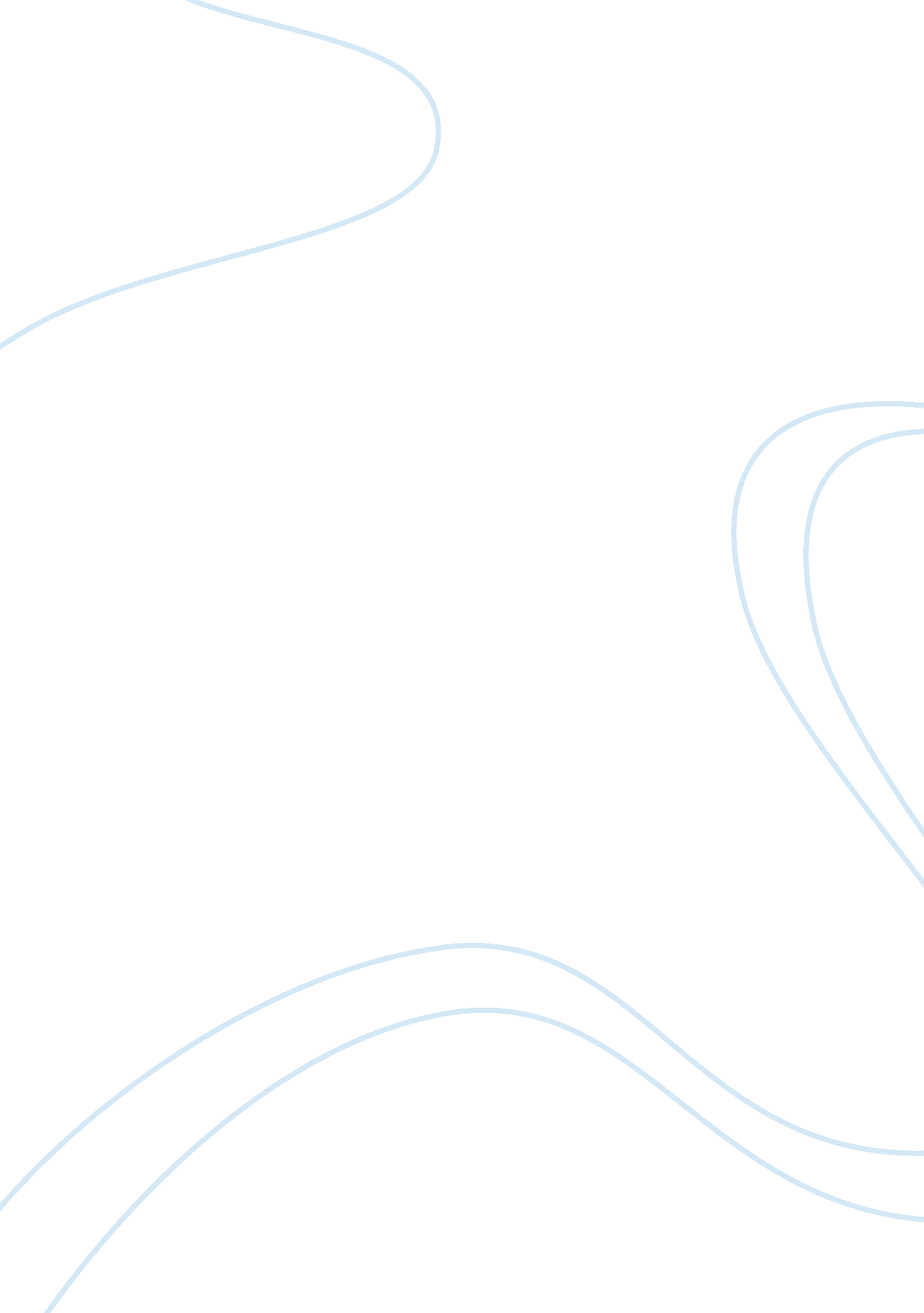 Conflict in indochina: 1954-79 essay sampleCountries, Vietnam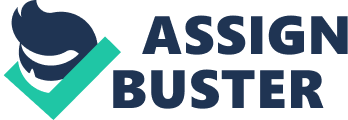 Assess the importance of nationalism to the Vietnamese up to 1965. From 1965 the US implemented a policy of direct military involvement in Vietnam. Evaluate the consequences of this policy. 2010: Assess the effectiveness of the strategies and tactics used by the opposing sides during the Second Indochina War. Account for the rise to power of the Khmer Rouge in Cambodia. 2009: Assess the importance of the Geneva Peace Agreement to developments within North and South Vietnam to 1964. To what extent were the anti-war movements in the United States responsible for communist victory in the Second Indochina War? 2008: To what extent was US involvement responsible for the ongoing conflict in Indochina in the period 1954-1979? Evaluate the view that the impact of war on civilians in Indochina was responsible for communist victory in the period 1968-1979. 2007: Assess the consequences of the Vietnamese victory against the French for Indochina in the period 1954-1964. To what extent was the rise of power of Pol Pot’s regime a consequence of the spread of the Vietnam War to Cambodia? 2006: Evaluate the view that an inability to separate nationalism from communism dominated US policy towards Indochina in the period 1954-1968. Assess the significance of the 1968 Tet Offensive as part of North Vietnam’s strategy in achieving victory in the Second Indochina War. 2006 sample paper: To what extent was nationalism a cause of conflict in Indochina in the period 1954-1968? Account for the communist victory in the Second Indochina War. 2005: To what extent were anti-war movements responsible for the American decision to withdraw from Vietnam in 1973? Evaluate the view that US intervention was primarily responsible for the suffering of villagers in South Vietnam and Cambodia. 2004: Evaluate the view that North Vietnam’s determination to spread communism in Indochina caused the failure of the Geneva Peace Agreement by the 1960s. To what extent were the Vietcong responsible for the withdrawal of the United States from Vietnam and the eventual defeat of the South Vietnamese forces in the period 1968-1975? 2003: Discuss the significance of the 1964 Gulf of Tonkin incident in the growth of US intervention in Vietnam in the period 1954-1968. Assess the impact the spread of conflict from Vietnam had on Cambodia in the period up to 1979. 2002: Assess the importance of anti-communism in shaping the policies of the United States towards Indochina between 1954 and 1979. Evaluate the effectiveness of the strategies and tactics used by soldiers in Vietnam between 1960 and 1975. 2001 Assess the contribution of the media in determining the outcomes of war in Indochina from the overthrow of Diem to the withdrawal of US troops from Vietnam in 1975. Evaluate the success of the Tet Offensive in the success of communism in Indochina between 1968 and 1979. 2001 Sample Paper Evaluate the effectiveness of the South Vietnamese Government in maintaining power until 1968. Evaluate the success of the North Vietnamese Government in achieving dominance in Indochina by 1979. 